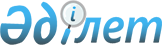 "Мемлекеттік кәсіпорындар, акцияларының (жарғылық капиталға қатысу үлестерінің) елу пайызынан астамы мемлекетке тиесілі заңды тұлғалар және олармен үлестес тұлғалар жүзеге асыратын қызмет түрлерінің тізбесін бекіту туралы" Қазақстан Республикасы Үкіметінің 2015 жылғы 28 желтоқсандағы № 1095 қаулысына толықтырулар енгізу туралыҚазақстан Республикасы Үкіметінің 2023 жылғы 19 қазандағы № 920 қаулысы.
      Қазақстан Республикасының Үкіметі ҚАУЛЫ ЕТЕДІ:
      "Мемлекеттік кәсіпорындар, акцияларының (жарғылық капиталға қатысу үлестерінің) елу пайызынан астамы мемлекетке тиесілі заңды тұлғалар және олармен үлестес тұлғалар жүзеге асыратын қызмет түрлерінің тізбесін бекіту туралы" Қазақстан Республикасы Үкіметінің 2015 жылғы 28 желтоқсандағы № 1095 қаулысына мынадай толықтырулар енгізілсін:
      көрсетілген қаулымен бекітілген мемлекеттік кәсіпорындар, акцияларының (жарғылық капиталға қатысу үлестерінің) елу пайызынан астамы мемлекетке тиесілі заңды тұлғалар және олармен үлестес тұлғалар жүзеге асыратын қызмет түрлерінің тізбесінде:
      "4. Акцияларының (жарғылық капиталға қатысу үлестерінің) елу пайызынан астамы мемлекетке тиесілі коммуналдық меншіктегі заңды тұлғалар мен олармен үлестес тұлғалар жүзеге асыратын қызмет түрлері" деген бөлім: 
      мынадай мазмұндағы реттік нөмірлері 24, 25 және 26-жолдармен толықтырылсын:
      "
      "; 
      ескертпе мынадай мазмұндағы абзацпен толықтырылсын:
      "** 4-бөлімнің 24, 25 және 26-тармақтарында көрсетілген қызмет әрбір облыс, республикалық маңызы бар қала, астана үшін телерадио хабарларын таратын өңірлік бір желінің қызметімен шектеледі.".
      2. Осы қаулы алғашқы ресми жарияланған күнінен бастап қолданысқа енгізіледі.
					© 2012. Қазақстан Республикасы Әділет министрлігінің «Қазақстан Республикасының Заңнама және құқықтық ақпарат институты» ШЖҚ РМК
				
24.
Кино, бейнефильмдер және телевизиялық бағдарламаларды шығару қызметі
59110
25.
Радиохабар тарату
60100
26.
Телевизиялық бағдарламаларды жасау және тарату қызметі
60200
      Қазақстан РеспубликасыныңПремьер-Министрі 

Ә. Смайылов
